GULBENES NOVADA DOMES LĒMUMSGulbenēPar SIA “Gulbenes Energo Serviss” siltumenerģijas apgādes pakalpojumu maksas apstiprināšanu Gulbenes novada Stradu pagasta Stāķu un Šķieneru ciemos2023.gada 20.jūlijā Gulbenes novada pašvaldība ir saņēmusi informatīvu vēstuli Nr. GES/2023/1.4/490 no SIA “Gulbenes Energo Serviss”, reģistrācijas numurs 54603000121, juridiskā adrese: Blaumaņa iela 56A, Gulbene, Gulbenes novads, LV-4401, “Par siltumapgādes tarifa aprēķinu Gulbenes novada, Stradu pagasta Stāķu un Šķieneru ciema administratīvajā teritorijā”.SIA „Gulbenes Energo Serviss” siltumapgādes pakalpojumu Gulbenes novada Stradu pagasta Stāķu ciemā un Šķieneru ciemā sniedz, pamatojoties uz Gulbenes novada domes 2017.gada 10.augusta lēmumu “Par deleģēšanas līguma slēgšanu ar SIA “Gulbenes nami”” (prot.11, 6.§) un 2017.gada 11.augustā starp Gulbenes novada domi un SIA “Gulbenes nami” noslēgto deleģēšanas līgumu Nr.GND/9.17/17/804. Pamatojoties uz Pašvaldību likuma  10.panta pirmās daļas 21.punktu, Valsts pārvaldes iekārtas likuma 43.1 panta trešo daļu, kas paredz, ka valsts pārvaldes uzdevuma ietvaros pašvaldību pilnvaroto privātpersonu sniegto pakalpojumu maksas apmēra noteikšanas un apstiprināšanas kārtību, kā arī atbrīvojumus privātpersonām nosaka pašvaldības dome, ņemot vērā Gulbenes novada domes 2017.gada 10.augusta lēmumu “Par deleģēšanas līguma slēgšanu ar SIA “Gulbenes nami”” (prot.11, 6.§) un 2017.gada 11.augustā starp Gulbenes novada domi un SIA “Gulbenes nami” noslēgtā deleģēšanas līguma Nr.GND/9.17/17/804 5.punktu, Administratīvā procesa likuma 55.panta 1.punktu, 56.panta pirmo daļu un 63.panta pirmās daļas 1.punktu, atklāti balsojot: ar __ balsīm "Par" (), "Pret" – (), "Atturas" – (),  Gulbenes novada dome NOLEMJ:1. APSTIPRINĀT SIA “Gulbenes Energo Serviss”, reģistrācijas numurs 54603000121, deleģēto pārvaldes uzdevumu ietvaros sniegto maksas pakalpojumu cenrādi:Piezīmes: * Piemēro samazināto pievienotās vērtības nodokļa likmi saskaņā ar Pievienotās vērtības nodokļa likuma 42.panta divpadsmito daļu.2. NOTEIKT, ka lēmuma 1.punktā apstiprinātais maksas pakalpojumu cenrādis stājas spēkā 2023.gada 1.oktobrī.3. ATZĪT par spēku zaudējušu Gulbenes novada domes 2022.gada 11.augusta lēmumu Nr. GND/2022/747 “Par SIA “Gulbenes Energo Serviss” siltumenerģijas apgādes pakalpojumu maksas apstiprināšanu Gulbenes novada Stradu pagasta Stāķu un Šķieneru ciemos” (ārkārtas sēdes protokols Nr.15; 3.p) ar 2023.gada 1.oktobri.Gulbenes novada domes priekšsēdētājs	(personiskais paraksts)		A. CaunītisSagatavoja: A. Zagorska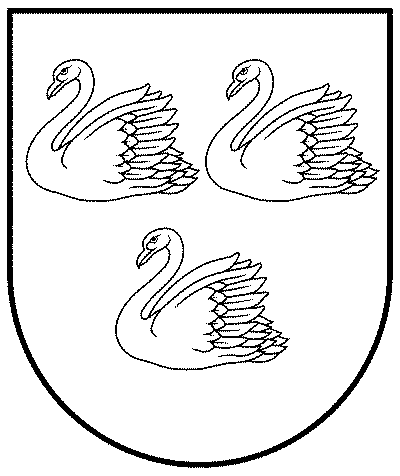 GULBENES NOVADA PAŠVALDĪBAReģ.Nr.90009116327Ābeļu iela 2, Gulbene, Gulbenes nov., LV-4401Tālrunis 64497710, mob.26595362, e-pasts; dome@gulbene.lv, www.gulbene.lv2023.gada 28.septembrīNr. GND/2023/_____(protokols Nr.__; __.p)Nr.p.k.Pakalpojuma veidsMērvienībaCena bez PVN (euro)PVN (euro)Cena ar PVN(euro)1.Siltumenerģijas apgādes pakalpojumu maksa Gulbenes novada Stradu pagasta Stāķu un Šķieneru ciemu administratīvajās teritorijās:Siltumenerģijas apgādes pakalpojumu maksa Gulbenes novada Stradu pagasta Stāķu un Šķieneru ciemu administratīvajās teritorijās:Siltumenerģijas apgādes pakalpojumu maksa Gulbenes novada Stradu pagasta Stāķu un Šķieneru ciemu administratīvajās teritorijās:Siltumenerģijas apgādes pakalpojumu maksa Gulbenes novada Stradu pagasta Stāķu un Šķieneru ciemu administratīvajās teritorijās:Siltumenerģijas apgādes pakalpojumu maksa Gulbenes novada Stradu pagasta Stāķu un Šķieneru ciemu administratīvajās teritorijās:1.1.Fiziskām personāmMWh99,3611,92*111,281.2.Juridiskām personāmMWh99,3620,87120,23